Sample Assessment Outline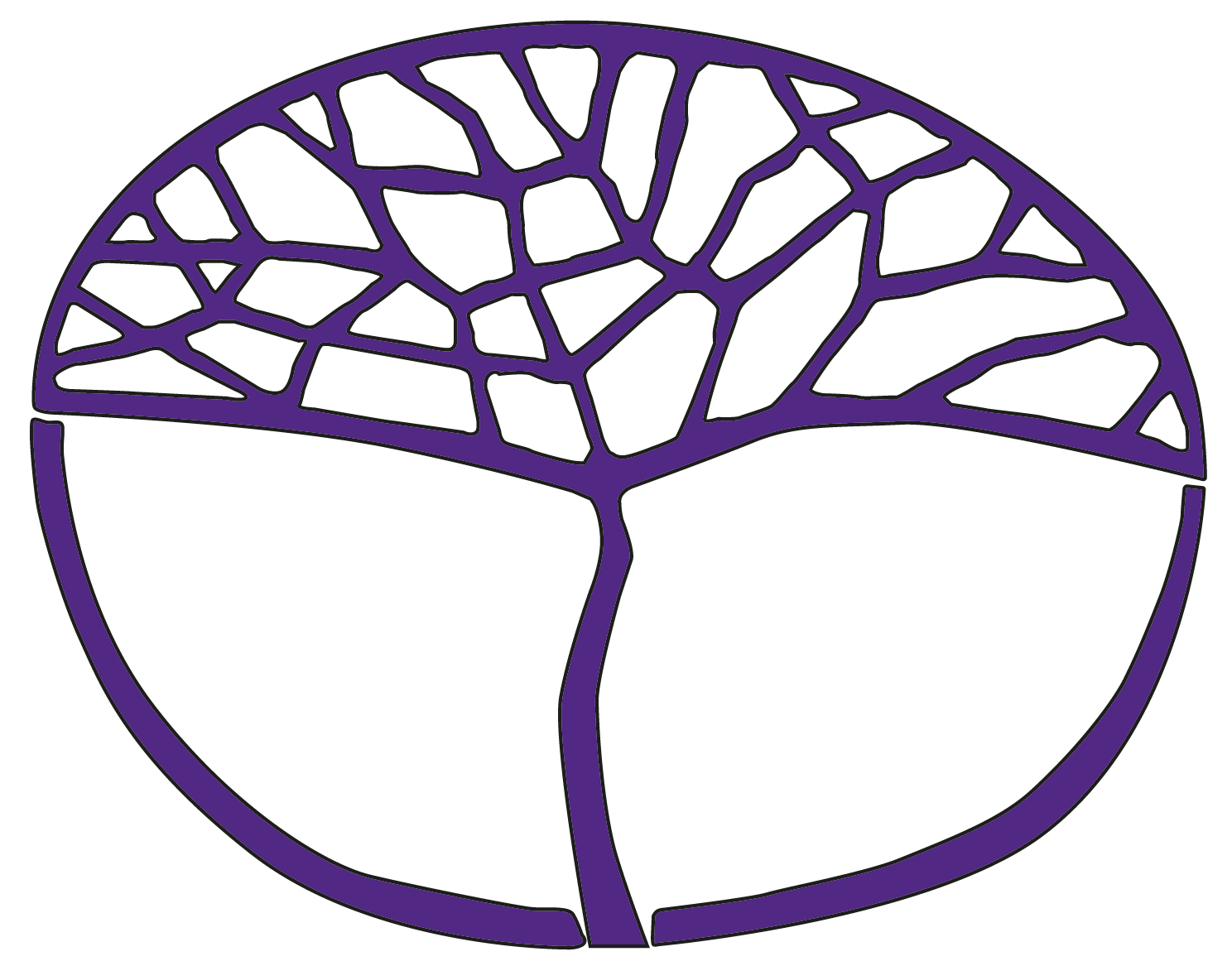 Materials Design and TechnologyPreliminary Unit 1 and Unit 2Copyright© School Curriculum and Standards Authority, 2014This document – apart from any third party copyright material contained in it – may be freely copied, or communicated on an intranet, for non-commercial purposes in educational institutions, provided that the School Curriculum and Standards Authority is acknowledged as the copyright owner, and that the Authority’s moral rights are not infringed.Copying or communication for any other purpose can be done only within the terms of the Copyright Act 1968 or with prior written permission of the School Curriculum and Standards Authority. Copying or communication of any third party copyright material can be done only within the terms of the Copyright Act 1968 or with permission of the copyright owners.Any content in this document that has been derived from the Australian Curriculum may be used under the terms of the Creative Commons Attribution-NonCommercial 3.0 Australia licenceDisclaimerAny resources such as texts, websites and so on that may be referred to in this document are provided as examples of resources that teachers can use to support their learning programs. Their inclusion does not imply that they are mandatory or that they are the only resources relevant to the course.Sample assessment outlineMaterials Design and Technology – PreliminaryUnit 1 Sample assessment outlineMaterials Design and Technology – PreliminaryUnit 2Assessment taskNotional 
due dateUnit outcome:recognise differences 
in appearance 
and uses for different materialsUnit outcome:recognise design 
choices exist for 
different products Unit outcome:apply design fundamentals and skills to 
develop a productUnit outcome:develop and practise 
safe production skills to
make a productTask 1: Introduction to simple designIntroduction to products and materials. The nature and properties of materials of different products.Introduction to a design process. Look at products and materials using design fundamentals, such as colour, appearance, texture and weight. Week 2Task 2: Material differences and usesExplore differences in products and materials. Likes and preferences based on design choices and design fundamentals.  Week 4Task 3: Methods of communicating design ideasStudents use simple drawing and annotation techniques to develop a product, or use pre-prepared drawings of designs to make changes by design choices.Week 7Task 4: Manufacture theproductWith varying degrees of supervision and assistance, students use simple tools and process techniques to manufacture the designed product.Week 15Task 5: Presentation of completed productPresentation of completed product.Week 16SAMPLE PLANNING CHECKLIST 
Materials Design and Technology Preliminary Unit 1( = Unit content covered)Task 1Introduction to designTask 2Materials, differences and usesTask 3Communicate ideasTask 4Manufacture the productTask 5Presentation of productDesign fundamentals and skillsDesign fundamentals and skillsDesign fundamentals and skillsDesign fundamentals and skillsDesign fundamentals and skillsDesign fundamentals and skillsSeek and discuss links between design processes and final products, such as design concept sketches, compared to the finished product.Identify a product from its design and determine that the product and design are the same object.Use pre-prepared designs to make design choices.Decision making: make design choices based on colour and shape.Nature and properties of materialsNature and properties of materialsNature and properties of materialsNature and properties of materialsNature and properties of materialsNature and properties of materialsIdentify by appearance, and name materials within the chosen context.Identify basic aesthetic properties or characteristics.Materials in contextMaterials in contextMaterials in contextMaterials in contextMaterials in contextMaterials in contextIdentify basic uses for materials within the chosen context.Use of technology – design skills and techniquesUse of technology – design skills and techniquesUse of technology – design skills and techniquesUse of technology – design skills and techniquesUse of technology – design skills and techniquesUse of technology – design skills and techniquesUse pre-prepared design in developing a solution.Use simple graphic communication technologies.Name and use basic equipment as appropriate to context.Use of technology – skills and techniques – safety – production managementUse of technology – skills and techniques – safety – production managementUse of technology – skills and techniques – safety – production managementUse of technology – skills and techniques – safety – production managementUse of technology – skills and techniques – safety – production managementUse of technology – skills and techniques – safety – production managementName and use basic equipment as appropriate to context.Manipulate materials.Correct use of personal protective equipment (PPE) where applicable.Use teacher-directed design, production plans and processes.With supervision, use simple tools and/or machines safely.Communicate and describe, in simple terms, the production process.Demonstrate workshop clean-up procedures.Assessment taskNotional 
due dateNotional 
due dateUnit outcome:recognise differences 
in appearance 
and uses for different materialsUnit outcome:recognise differences 
in appearance 
and uses for different materialsUnit outcome:recognise design 
choices exist for 
different products Unit outcome:apply design fundamentals and skills to 
develop a productUnit outcome:develop and practise 
safe production skills to
make a productTask 6: Material differences and uses Students discuss different materials and the differences in appearance.Students name materials and products made from different materials. Students discuss different uses for different materials.Personal likes and preferences based on design fundamentals and factors affecting design. Task 6: Material differences and uses Students discuss different materials and the differences in appearance.Students name materials and products made from different materials. Students discuss different uses for different materials.Personal likes and preferences based on design fundamentals and factors affecting design. Week 2Week 2Task 7: Re-introduction to simple designExplore the nature and properties of different materials in different products.Continue with a design process. Look at a range of different materials using design fundamentals: colour, appearance, texture and weight. Task 7: Re-introduction to simple designExplore the nature and properties of different materials in different products.Continue with a design process. Look at a range of different materials using design fundamentals: colour, appearance, texture and weight. Week 4Week 4Task 8: Methods of communicating design ideasStudents use simple drawing and annotation techniques to develop a product, making changes by design choices within the design process, to develop an individual design solution.Task 8: Methods of communicating design ideasStudents use simple drawing and annotation techniques to develop a product, making changes by design choices within the design process, to develop an individual design solution.Week 7Week 7Task 9: Manufacture of productManipulation of materials to produce the product, as applicable to context.Safety; correct use of personal protective equipment (PPE) where applicable.Production management as directed by teacher.Task 9: Manufacture of productManipulation of materials to produce the product, as applicable to context.Safety; correct use of personal protective equipment (PPE) where applicable.Production management as directed by teacher.Week 15Week 15Task 10: Presentation of completed productStudents present the finished product, and discuss the likes and uses of the product.Task 10: Presentation of completed productStudents present the finished product, and discuss the likes and uses of the product.Week 16Week 16SAMPLE PLANNING CHECKLIST 
Materials Design and Technology Preliminary Unit 2( = Unit content covered)Task 6Materials, differences and uses Task 7Introduction to designTask 8Communicate ideas Task 9Manufacture the productTask 10Presentation of productDesign fundamentals and skillsDesign fundamentals and skillsDesign fundamentals and skillsDesign fundamentals and skillsDesign fundamentals and skillsDesign fundamentals and skillsIdentify product/s and discuss:factors affecting design, chosen from:personal likes/dislikesaesthetics – appearance, formfunction – purpose, usesafety – design requirements cost – compare similar products.Seek and discuss links between designs and final products.Use a guided design method or pre-prepared designed components to develop own solution.Decision making: make design choices based on factors affecting design.Nature and properties of materialsNature and properties of materialsNature and properties of materialsNature and properties of materialsNature and properties of materialsNature and properties of materialsIdentify, by appearance and name, within the chosen context metals – steel, aluminium, copper, brass, tin, stainless steeltextiles – cotton, denim, linen, wool, silk wood – softwoods, hardwoods, manufactured boards.Identify basic aesthetic properties or characteristics, such as:colour – bright, dullappearance – patterned, plain texture – soft, hard, smooth, roughweight – heavy, light.Materials in contextMaterials in contextMaterials in contextMaterials in contextMaterials in contextMaterials in contextWithin a chosen context, identify common materials and describe their uses. Name some products or objects made from common materials. Use of technology – design skills and techniquesUse of technology – design skills and techniquesUse of technology – design skills and techniquesUse of technology – design skills and techniquesUse of technology – design skills and techniquesUse of technology – design skills and techniquesUse pre-prepared design in developing a solution.Use simple graphic communication technologies.Name and use basic equipment as appropriate to context.Use of technology – skills and techniques – safety – production managementUse of technology – skills and techniques – safety – production managementUse of technology – skills and techniques – safety – production managementUse of technology – skills and techniques – safety – production managementUse of technology – skills and techniques – safety – production managementUse of technology – skills and techniques – safety – production managementName and use basic equipment as appropriate to context.Manipulate materials.Correct use of personal protective equipment (PPE) where applicable.Use teacher-directed design, production plans and processes.With supervision, use simple tools and/or machines safely.Communicate and describe, in simple terms, the production process.Demonstrate workshop clean-up procedures.